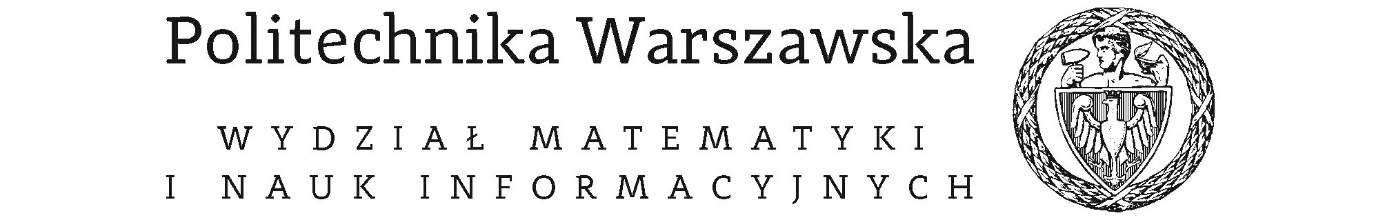 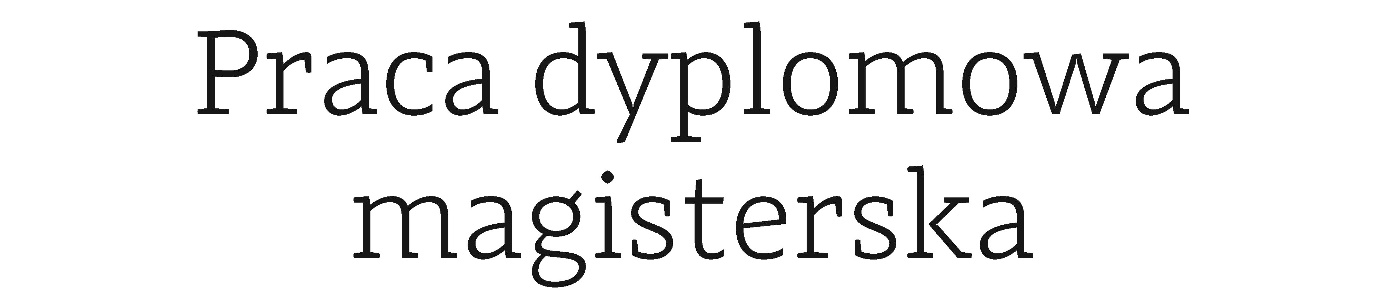 na kierunku {Nazwa Kierunku}w specjalności {Nazwa Specjalności}{Tytuł pracy}{Imię i Nazwisko}Numer albumu {liczba}promotor{tytuł/stopień naukowy, Imię i Nazwisko}{MIASTO ROK}